КАРАР                                                                               ПОСТАНОВЛЕНИЕПРОЕКТ01 август 2019 йыл                                                          01 августа 2019 годаОБ УТВЕРЖДЕНИИ СХЕМЫ ГРАНИЦ ПРИЛЕГАЮЩЕЙ ТЕРРИТОРИИ ДЕРЕВНИ КУШМАНАКОВО В соответствии Федеральным законом от 06.10.2003г. № 131–ФЗ «Об общих принципах организации местного самоуправления в Российской Федерации», Законом Республики Башкортостан от 25.12.2018 №41-з «О порядке определения органами местного самоуправления в Республике Башкортостан границ прилегающих территорий», «Правилами благоустройства  территории  сельского поселения Кушманаковский сельсовет муниципального района Бураевский район Республики Башкортостан», утверждённых  решением Совета от 29 марта 2012 года № 52,  в целях установления границ территорий, в отношении территорий общего пользования, которые прилегают (имеют общую границу) к зданию, строению, сооружению, земельному участку в случае, если такой земельный участок образован, подлежащих закреплению и последующей уборке,ПОСТАНОВЛЯЮ:1. Утвердить прилагаемую схему границ, прилегающих территорий деревни Кушманаково.2. Настоящее постановление вступает в силу с момента официального обнародования и подлежит размещению на официальном сайте Администрации  сельского поселения Кушманаковский сельсовет.3. Контроль за исполнением постановления оставляю за собой.Глава сельского поселения                                                                    Кушманаковский сельсовет                                           муниципального районаБураевский район         Республики Башкортостан                                                             А.Д.КаюмовБашkортостан  РеспубликаhыБорай районы  муниципаль                                                                                                                                                                                                             районының  Кушманак ауылсоветы ауыл биләмәhе хакимиәте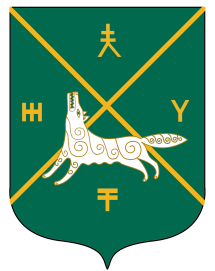 Администрация сельского поселения Кушманаковский сельсовет муниципального района     Бураевский район Республики Башкортостан